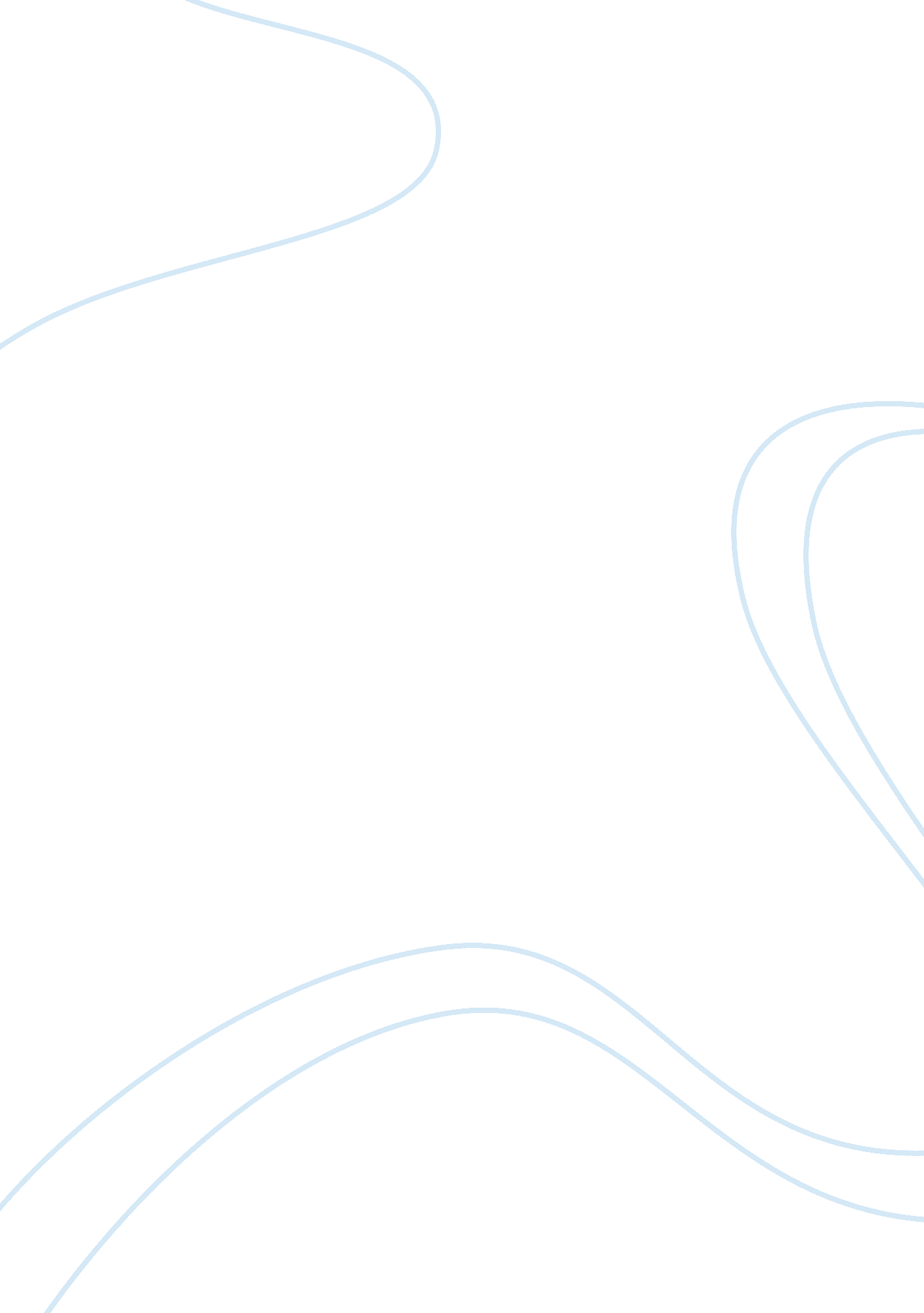 Youtubers can interact with viewers via live text, videos, gifsEntertainment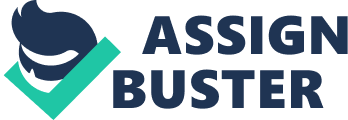 Have a favorite YouTuber? Soon, it may be a lot easier to interact with them. Googleon Tuesday  YouTube Community, a new tool designed to help broadcasters connect with their fans. From the new Community tab on their YouTube channel, creators will be able to interact with viewers via live text, videos, images, animated GIFs and more. As a viewer, you'll be able to see these posts in the Subscriptions feed on your phone, or you can opt to get a notification any time your favorite YouTuber posts. In a blog post announcing the new feature, YouTube Senior Product Manager Kiley McEvoy said it " represents the deepest product collaboration we've ever done with creators." At this point, it's still pretty limited, however. Google today launched the feature in beta with a handful of YouTubers, including , to , , , , , , , , ,  and . " This is a first step and, with creator and fan feedback, we look forward to rolling out new features and functions as well as including more creators in the months ahead," McEvoy wrote. The new tool comes after YouTube in June launched  to take on Facebook Live and Periscope. Now, you can just tap the red capture button inside the YouTube app, take or select aphototo use as a thumbnail and broadcast to fans in near real time. YouTube live streaming comes with all the same features as regular videos: search, recommendations, playlists and protection from unauthorized uses. 